NOMBRE ________________________________FECHA:_____/_____/_____MAESTRO(A):_______________________GRADO:______GRUPO:_________ 	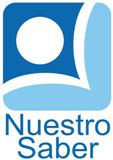 ESCUELA:______________________________________________________FranciaAl norte de España está Francia. Los colores de la bandera son el azul, el blanco y el rojo. Los nacidos en Francia se llaman Franceses usan mucho mantequilla en sus comidas. También comen mucha fruta fresca.Preguntas¿ En que parte se encuentra Francia?R: __________________________________________________________________¿ Cuales son los colores de la Bandera de Francia?R: __________________________________________________________________¿ Como se les llama a los nacidos en Francia?R: __________________________________________________________________¿ Qué comen los franceses?R: __________________________________________________________________¿ Qué mas les gusta de comida a los franceses?R: __________________________________________________________________